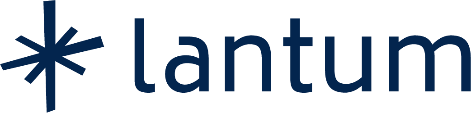 This form will be reviewed by Lantum. It will also be shared with the practice for review and comment.Please complete and return this to Lantum at support@lantum.com.FeedbackFeedbackName:Email:Date:Name of the Practice:Session no. [E.g. 401…….]Name of Team members informed at Lantum (if any):Have you spoken with the Practice about this feedback? If not, would you be willing to speak to the Practice?Details of complaint (please provide as much detail as possible e.g. dates, events):Details of complaint (please provide as much detail as possible e.g. dates, events):Any other information:Any other information: